Identification of the applicantPlace of residenceArtistic discipline (Indicate the appropriate discipline and the specialty, field or literary genre)Amount (maximum $15,000)ProjectSummary (maximum 250 characters, with spaces)Required documents to attach to the application forms (Details of the project and Personal information)Instructions to send filesExceptionally, given the COVID-19 pandemic, you can submit the application file to the Conseil des arts et des lettres du Québec (CALQ) via WeTransfer, at the following email address: partenariatmtl@calq.gouv.qc.ca.However, to ensure your personal information is protected, it is your responsibility to password protect the files you send. Sign the completed form.Place all files (the form and other required documents) to transfer via WeTransfer in a compressed file, in password-protected 7-Zip format. If you do not know how to do so, here are a few helpful references: downloading 7-ZIP; protecting a file or ZIP file.Send the file via WeTransfer to partenariatmtl@calq.gouv.qc.ca.Send the recipient the password to open the file through a separate communication.The CALQ confirms that personal information gathered from this transfer is accessible only to those authorized to receive it within the organization.DescriptionDescribe your project
(maximum 10,500 characters, with spaces)Present the anticipated impacts from realizing the project for the evolution of your career and for the communities addressed
(maximum 3,500 characters, with spaces)ScheduleAdd lines as needed.* Types of activity: 	Composition, writing, sound recording, research, attendance at a meeting, rehearsal, screenwriting, present and disseminate work, etc.BudgetProvide a detailed, balanced budget enumerating all expenses to be incurred and the project’s financing sources. RevenuesAdd lines as neededExpensesCandidate’s remunerationRealization expensesTravelAdd lines as needed.Supporting materialsEnclose the required supporting materials identified with the applicant’s name.Audio and video documents must be presented as weblinks inserted in a PDF file, or sent in Mp3, M4a, MPEG or AVI format. Manuscripts or printed documents in a PDF file.Images in JPEG format, file size 1 MB or less.Description list of the audio and video materialAttach an addition sheet, if necessary. Your files must be readable using one of the following software packages :Recent versions of the following browsers: Edge, Internet Explorer, Google Chrome, Mozilla Firefox and Safari.Windows Media Player, up to version 12.0.Acrobat Reader, up to version 11.VLC Media Player.Recommandations :Users of the Mac OS must activate the function that allows them to automatically record the Windows extension at the end of the document name.Description list of handwritten or printed documentsAttach an addition sheet, if necessary.Description of the visual material (Digital images : maximum 15)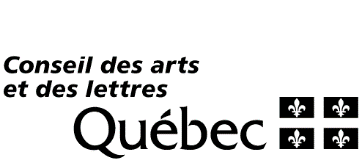 Grant application formTerritorial partnershipArts et lettres de MontréalDetails of the project Mr  MsLast nameFirst nameYear artistic practice startedYear artistic practice startedYear artistic practice started Abitibi-Témiscamingue	 Bas-Saint-Laurent	 Capitale-Nationale	 Centre-du-Québec  Chaudière-Appalaches	 Côte-Nord	 Estrie	 Gaspésie-Îles-de-la-Madeleine Lanaudière	 Laurentides	 Laval	 Mauricie Montérégie	 Montréal	 Nord-du-Québec/Nunavik	 Outaouais Saguenay-Lac-Saint-Jean Architectural research	 Dance	 French-language songwriting	 Storytelling Arts and crafts	 Digital arts	 Landscape architecture	 Theatre Circus arts	 Environmental design	 Literature	 Urban planning Classical music 	 Film - video (Fiction)	 Multidisciplinary arts	 Video installation Contemporary music	 Film - video (Documentary)	 Non-classical music	 Visual arts	 Film - video (Expérimental)	 Songwriting other than French- Language Architectural research	 Dance	 French-language songwriting	 Storytelling Arts and crafts	 Digital arts	 Landscape architecture	 Theatre Circus arts	 Environmental design	 Literature	 Urban planning Classical music 	 Film - video (Fiction)	 Multidisciplinary arts	 Video installation Contemporary music	 Film - video (Documentary)	 Non-classical music	 Visual arts	 Film - video (Expérimental)	 Songwriting other than French- Language Architectural research	 Dance	 French-language songwriting	 Storytelling Arts and crafts	 Digital arts	 Landscape architecture	 Theatre Circus arts	 Environmental design	 Literature	 Urban planning Classical music 	 Film - video (Fiction)	 Multidisciplinary arts	 Video installation Contemporary music	 Film - video (Documentary)	 Non-classical music	 Visual arts	 Film - video (Expérimental)	 Songwriting other than French- LanguageSpecialty, field or literary genreExamples :	 Visual arts: specialty or field: painting	 Literature: literary genre: poetry, spoken wordExamples :	 Visual arts: specialty or field: painting	 Literature: literary genre: poetry, spoken wordExamples :	 Visual arts: specialty or field: painting	 Literature: literary genre: poetry, spoken wordIs the field indicated the one in which you are pursuing your career?	 Yes	  No Is the field indicated the one in which you are pursuing your career?	 Yes	  No Is the field indicated the one in which you are pursuing your career?	 Yes	  No Amount requested      $Total project cost      $Project’s titleDuration of project:Starting date (year/month/day)Starting date (year/month/day)Completion date (year/month/day)Completion date (year/month/day)Total number of participant artists and collaboratorsTotal number of participant artists and collaboratorsTotal number of participant artists and collaboratorsDoes the project require the use of digital technologies (excluding office automation tools such as word processing)?Does the project require the use of digital technologies (excluding office automation tools such as word processing)?Does the project require the use of digital technologies (excluding office automation tools such as word processing)?Does the project require the use of digital technologies (excluding office automation tools such as word processing)?Does the project require the use of digital technologies (excluding office automation tools such as word processing)?Does the project require the use of digital technologies (excluding office automation tools such as word processing)?Does the project require the use of digital technologies (excluding office automation tools such as word processing)? Yes	 No Yes	 No Applicant’s Curriculum vitæ (maximum of 3 pages). List of participant artists and collaborators. Curriculum vitae of participant artists and principal collaborators (maximum of 3 pages per person). Proof of participation from artists and principal collaborators, if applicable.  Press file, if applicable (maximum of 5 pages).I understand that the use of email offers no guarantee of confidentiality, and I accept the risks associated with communicating personal information via email. Last name, first nameDay / Month / YearPlace (city, region)Activity *Provide detailsLast name, first nameDetailTerritorial partnership- Amount requested$     Canadian Art Council$     Other (specify)$     $     $     Total$     Detail$ * No. Weeks$     Sub-total$     DetailCompensation for participating artists$     Compensation for collaborators$     Equipment purchase$     Purchase of materials and/or supplies$     Insurance$     Studio rental or rehearsal studio rental$     Equipment rental$     Expert’s fees, including honoraria.$     Research expenses$     Promotion expenses$     Other (specify)$     $     $     Sub-total$     DetailTransportation fees$     Meals / lodging$     Travel-related expenses$     Other (specify)$     $     $     Sub-total$     Total$     Last name, first name For the circus arts, multidisciplinary arts, dance and theatre: a maximum of three excerpts totaling no more than 15 minutes in duration and/or 15 digital images. In the case of a manuscript, an excerpt of no more than 25 pages. For the digital arts, visual arts, film and video, arts and crafts and architectural research: 15 digital images and/or a maximum of three excerpts totaling no more than 15 minutes in duration. For comic strip art: a maximum of 15 pages of excerpts from albums published by a publisher recognized by his peers or disseminated in one or more cultural periodicals. Self-published works are not recognized. For popular song and music: a maximum of three excerpts totaling no more than 15 minutes in duration.  For storytelling and spoken word creation: a collection of chosen texts, of a maximum length of 25 pages or a maximum of three excerpts of works totaling no more than 15 minutes.  For literature: an excerpt of a book and/or a manuscript or a collection of chosen texts, of a maximum length of 25 pages.Important : 	Make sure that your computer media are readable in the Windows environment. You are responsible for ensuring that all documents arrive intact at the Conseil and in the appropriate formats.	In the case of video, MPEG (also called MPG) and AVI are the recommended formats. MP3 and M4A are the recommended audio formats.Important : 	Make sure that your computer media are readable in the Windows environment. You are responsible for ensuring that all documents arrive intact at the Conseil and in the appropriate formats.	In the case of video, MPEG (also called MPG) and AVI are the recommended formats. MP3 and M4A are the recommended audio formats.Important : 	Make sure that your computer media are readable in the Windows environment. You are responsible for ensuring that all documents arrive intact at the Conseil and in the appropriate formats.	In the case of video, MPEG (also called MPG) and AVI are the recommended formats. MP3 and M4A are the recommended audio formats.Important : 	Make sure that your computer media are readable in the Windows environment. You are responsible for ensuring that all documents arrive intact at the Conseil and in the appropriate formats.	In the case of video, MPEG (also called MPG) and AVI are the recommended formats. MP3 and M4A are the recommended audio formats.Important : 	Make sure that your computer media are readable in the Windows environment. You are responsible for ensuring that all documents arrive intact at the Conseil and in the appropriate formats.	In the case of video, MPEG (also called MPG) and AVI are the recommended formats. MP3 and M4A are the recommended audio formats.Important : 	Make sure that your computer media are readable in the Windows environment. You are responsible for ensuring that all documents arrive intact at the Conseil and in the appropriate formats.	In the case of video, MPEG (also called MPG) and AVI are the recommended formats. MP3 and M4A are the recommended audio formats.No.Date createdAuthor, title of the work and a brief description 
of the document, if need be.Special instructions, notes or warnings.DurationFormatAdditional information (applicant's role, etc.)123No.Date createdAuthor, title and description of the workAdditional information (applicant's role, etc.)123Important : 	Submit the PC-compatible files in JPEG format only. Submit images at a resolution of 72 PPI that do not exceed 1 MB. Save images directly on the digital support without creating folders (directories).Important : 	Submit the PC-compatible files in JPEG format only. Submit images at a resolution of 72 PPI that do not exceed 1 MB. Save images directly on the digital support without creating folders (directories).Important : 	Submit the PC-compatible files in JPEG format only. Submit images at a resolution of 72 PPI that do not exceed 1 MB. Save images directly on the digital support without creating folders (directories).Important : 	Submit the PC-compatible files in JPEG format only. Submit images at a resolution of 72 PPI that do not exceed 1 MB. Save images directly on the digital support without creating folders (directories).Important : 	Submit the PC-compatible files in JPEG format only. Submit images at a resolution of 72 PPI that do not exceed 1 MB. Save images directly on the digital support without creating folders (directories).No.Date createdTitle of the work and place of exhibition or public area where it was photographed, as the case may be.MaterialSize(centimetres)123456788101112131415